1.pielikums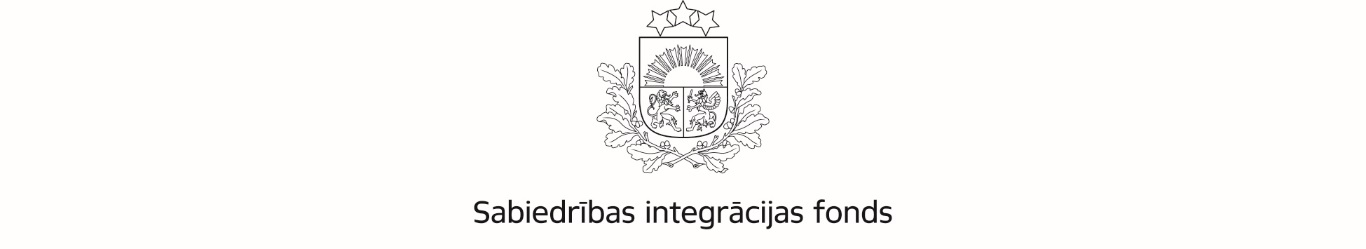 *Aizpilda Sabiedrības integrācijas fondsA SADAĻA INFORMĀCIJA PAR PROJEKTA IESNIEDZĒJU UN PARTNERIA 1. Projekta iesniedzēja apraksts un darbības pieredze.Norādīt informāciju par projekta iesniedzēja organizācijas galvenajām aktivitātēm un darbības virzieniem, organizācijas lēmumu pieņemšanas procesu, par organizācijas piesaistītā finansējuma, tai skaitā ziedojumu, pieņemšanas un izlietošanas principiem un arī kādā veidā tiek īstenota diasporas interešu pārstāvība (ne vairāk kā 2000 rakstu zīmes bez atstarpēm).A 2. Sadarbības partnera līdzdalība projektā (ja attiecināms):Pamatojiet sadarbības partnera izvēli un lomu projektā, norādiet aktivitātes, kuru īstenošanā sadarbības partneris būs iesaistīts, aprakstiet funkciju sadalījumu starp projekta iesniedzēju un sadarbības partneri (ne vairāk kā 1500 rakstu zīmes bez atstarpēm).B SADAĻAPROJEKTA APRAKSTSB 1. Projektā pieprasītais programmas finansējums un īstenošanas periods*Norāda summu atbilstoši projekta budžeta (C sadaļa) kopsummai B 2. Projektā plānoto aktivitāšu īstenošanas rezultātā tiks:Lūdzu, atzīmējiet ar X rezultātu, uz kuru virzīts projekts (iespējams atzīmēt vairākus, atzīmēto rezultātu skaits neietekmē projekta novērtējumu):B 3. Projekta īstenošanas vieta/-asB 4. Projekta mērķis un nepieciešamības pamatojumsLūdzu, sniedziet informāciju, kāds ir projekta mērķis, definējiet mērķgrupas dalībnieku intereses un vajadzības, kādā veidā caur projekta aktivitāšu īstenošanu tiks risinātas projektā identificētās diasporas intereses un vajadzības.B 5. Projekta kopsavilkums (VIZĪTKARTE)Kopsavilkumā ietver īsu informāciju par projektu, tā mērķiem, kā tas stiprinās diasporas saikni ar Latviju, diasporas pašorganizāšanos un nacionālās identitātes stiprināšanu ilgtermiņā, galvenajiem pasākumiem, mērķa grupu, uz ko tie vērsti,  pasākumu norises vietām, un tml. (ne vairāk kā 1500 rakstu zīmes bez atstarpēm). Projekta apstiprināšanas gadījumā šī informācija tiks publicēta Fonda mājas lapā kā projekta vizītkarte. B 6. Projekta tiešās mērķa grupas skaits un raksturojumsLūdzam norādīt plānoto projekta tiešās mērķa grupas dalībnieku skaitu dalījumā pēc viņu mītnes zemes* mērķa grupu veido unikālu fizisku personu (organizāciju) kopums. Katra unikāla persona (organizācija) var tikt uzskaitīta tikai vienā mērķa grupā.Sniegt mērķa grupas aprakstu  un norādīt kādā veidā plānots piesaistīt  mērķa grupu projekta aktivitātēs (ne vairāk kā 1800 rakstu zīmes bez atstarpēm).B 7. Projekta aktivitāšu apraksts  Lūdzu, norādiet projektā plānotās aktivitātes hronoloģiskā secībā un strukturējiet informāciju atbilstoši tabulā norādītajam.Jāņem vērā, ka projekta aktivitātēm un to īstenošanas sagaidāmajiem ieguvumiem (rezultātiem) jābūt vērstiem ne tikai uz projekta mērķa, bet arī uz programmas mērķa sasniegšanu (skatīt konkursa nolikuma 1.2.punktu).B 8. Projektā iesaistītais personālsRaksturojiet projekta personāla (gan administratīvā, gan īstenošanas) profesionālai kompetencei un kvalifikācijai izvirzītās prasības atbilstoši projektā veicamajiem uzdevumiem.C SADAĻAPROJEKTA BUDŽETSProjekta budžeta veidošanai izmantojiet budžeta veidlapu Excel formātā (projektu konkursa nolikuma 2.pielikums).Budžeta pozīciju skaidrojumiLūdzu, sniedziet īsu skaidrojumu un nepieciešamības pamatojumu, un/ vai aprēķinu par projekta budžetā ietvertajām aktivitāšu īstenošanas izmaksu pozīcijām, ievērojot lietderības, ekonomiskuma un efektivitātes principu.Lūdzam nodrošināt, ka projekta īstenošanai nepieciešamo piegādes, pakalpojuma vai uzņēmuma līgumu slēgšanā tiek ievērota normatīvajos aktos noteiktā līguma slēgšanas tiesību piešķiršanas procedūra un noteiktie ierobežojumi šādu līgumu slēgšanai (MK noteikumu Nr.104 11. un 12.punkts).D SADAĻA APLIECINĀJUMS a.          projekta iesniedzēja biedru skaits (biedrībām) vai dibinātāju skaits (nodibinājumiem) ir šāds: projekta iesniedzējs: ir iepazinies ar visiem programmas finansējuma saņemšanas nosacījumiem, kas ir noteikti programmas Konkursa nolikumā, un projekta īstenošanas gaitā apņemas tos ievērot; uzņemas atbildību par projekta īstenošanu un vadību, kā arī par projekta rezultātiem;  ir neatkarīgs no publiskās pārvaldes institūcijām, politiskām partijām vai komerciālajām organizācijām;  neatbilst nevienam no Publisko iepirkumu likuma 42.panta pirmajā daļā minētajiem kandidātu un pretendentu izslēgšanas gadījumiem; nav pasludināts par maksātnespējīgu, tai skaitā neatrodas sanācijas vai likvidācijas procesā, tā saimnieciskā darbība nav apturēta vai pārtraukta, nav uzsākta tiesvedība par tā darbības izbeigšanu vai maksātnespēju;  tam nav nodokļu parādu un valsts sociālās apdrošināšanas obligāto iemaksu parādu; tā profesionālajā darbībā nav konstatēti pārkāpumi un tas nav atzīts par vainīgu nodarījumā saistībā ar profesionālo darbību ar spēkā esošu nolēmumu;  nav centies ietekmēt projektu pieteikumu vērtēšanas procesā iesaistītās personas; ir veicis neatbilstoši izlietoto līdzekļu atmaksu citu Sabiedrības integrācijas fonda administrēto programmu ietvaros (ja attiecināms); nav neatbilstoši veikto izdevumu maksājumu parādu citos projektos, kas tiek finansēti no valsts vai pašvaldību budžeta vai Eiropas Savienības politiku instrumentu un pārējām ārvalstu finanšu palīdzības programmām; tam ir pieejami stabili un pietiekami finanšu līdzekļi un citi resursi, lai noteiktajā apmērā nodrošinātu projekta priekšfinansējuma daļu, kā arī projekta īstenošanas nepārtrauktību; apņemas nodrošināt programmas finansējuma publicitātes prasību ievērošanu ar projekta īstenošanu saistītajās aktivitātēs un informatīvajos materiālos; apņemas saglabāt visu ar projekta īstenošanu saistīto dokumentāciju saskaņā ar normatīvajos aktos noteiktajām prasībām un termiņiem; ir atbildīgs par projekta pieteikumā sniegto ziņu pareizību un precizitāti; ir atbildīgs par projekta pieteikuma elektroniskās kopijas pilnīgu atbilstību papīra formā iesniegtam projekta pieteikuma oriģinālam; nav iesniedzis vienu un to pašu projekta pieteikumu finansēšanai no dažādiem finanšu avotiem un nepretendē saņemt dubultu finansējumu vienu un to pašu aktivitāšu īstenošanai. Apzinos, ka gadījumā, ja tiks konstatēts, ka esmu apzināti vai nolaidības dēļ sniedzis nepatiesas ziņas, projekta iesniedzējam tiks liegta iespēja saņemt atbalstu, un Sabiedrības integrācijas fonds varēs vērsties tiesībaizsardzības institūcijās. E SADAĻA – PARTNERĪBAS APLIECINĀJUMSPartnerības apliecinājums projektam _______________________________ 	(projekta nosaukums)(Aizpilda katrs projektā iesaistītais sadarbības partneris)  sadarbības partneris:ir iepazinies ar visiem programmas finansējuma saņemšanas nosacījumiem, kas ir noteikti programmas Konkursa nolikumā, un projekta īstenošanas gaitā apņemas tos ievērot;uzņemas atbildību par projekta īstenošanu un vadību, kā arī par projekta rezultātiem;neatbilst nevienam no Publisko iepirkumu likuma 42.panta pirmajā daļā minētajiem kandidātu un pretendentu izslēgšanas gadījumiem;nav pasludināts par maksātnespējīgu, tai skaitā neatrodas sanācijas vai likvidācijas procesā, tā saimnieciskā darbība nav apturēta vai pārtraukta, nav uzsākta tiesvedība par tā darbības izbeigšanu vai maksātnespēju; tam nav nodokļu parādu un valsts sociālās apdrošināšanas obligāto iemaksu parādu, kas pārsniedz 150 EUR;tā profesionālajā darbībā nav konstatēti pārkāpumi un tas nav atzīts par vainīgu nodarījumā saistībā ar profesionālo darbību ar spēkā esošu nolēmumu; nav veicis krāpšanas, korupcijas vai jebkādas citas pretlikumīgas darbības;nav centies ietekmēt projektu pieteikumu vērtēšanas procesā iesaistītās personas;ir veicis neatbilstoši izlietoto līdzekļu atmaksu citu Sabiedrības integrācijas fonda administrēto programmu ietvaros (ja attiecināms); nav neatbilstoši veikto izdevumu maksājumu parādu citos projektos, kas tiek finansēti no valsts vai pašvaldību budžeta vai Eiropas Savienības politiku instrumentu un pārējām ārvalstu finanšu palīdzības programmām;tam ir pieejami stabili un pietiekami finanšu līdzekļi un citi resursi, lai noteiktajā apmērā nodrošinātu projekta priekšfinansējuma daļu, kā arī projekta īstenošanas nepārtrauktību;apņemas nodrošināt programmas finansējuma publicitātes prasību ievērošanu ar projekta īstenošanu saistītajās aktivitātēs un informatīvajos materiālos;apņemas saglabāt visu ar projekta īstenošanu saistīto dokumentāciju saskaņā ar normatīvajos aktos noteiktajām prasībām un termiņiem;ir atbildīgs par projekta pieteikumā sniegto ziņu pareizību un precizitāti;ir atbildīgs par projekta pieteikuma elektroniskās kopijas pilnīgu atbilstību projekta pieteikuma oriģinālam;nav iesniedzis vienu un to pašu projekta pieteikumu finansēšanai no dažādiem finanšu avotiem un nepretendē saņemt dubultu finansējumu vienu un to pašu aktivitāšu īstenošanai.Apzinos, ka gadījumā, ja tiks konstatēts, ka esmu apzināti vai nolaidības dēļ sniedzis nepatiesas ziņas, projekta iesniedzējam tiks liegta iespēja saņemt atbalstu, un Sabiedrības integrācijas fonds varēs vērsties tiesībaizsardzības institūcijās.Latvijas valsts budžeta finansētās programmas                                                            “Pilsoniskās līdzdalības veicināšanas programma diasporas NVO darbības atbalstam”PROJEKTA PIETEIKUMSProjekta nosaukums:Projekta iesniedzējs: nosaukums latviskinosaukums oriģinālvalodāReģistrācijas Nr.: Juridiskā adrese:Projekta iesniedzēja juridiskā darbības forma: (atzīmēt ar x)	Latvijā reģistrēta biedrība vai nodibinājums 	Ārvalstīs reģistrēta diasporas sabiedriskā organizācija Projekta partneris:(ja attiecināms)Reģistrācijas Nr.:(ja attiecināms).Partnera juridiskā darbības forma: (atzīmēt ar x)Ārvalstīs reģistrēta diasporas sabiedriskā organizācija 	Latvijā reģistrēta biedrība vai nodibinājums 	Valsts vai pašvaldības iestāde	Cits (norādīt)Projekta iesniedzēja kontaktinformācija:E-pastsProjekta iesniedzēja kontaktinformācija:Tīmekļvietne Atbildīgā amatpersona: Vārds, UzvārdsAtbildīgā amatpersona: Ieņemamais amatsAtbildīgā amatpersona: TālrunisAtbildīgā amatpersona: E-pastsProjekta vadītājs: Vārds, UzvārdsProjekta vadītājs: TālrunisProjekta vadītājs: E-pastsProjekta grāmatvedisVārds, UzvārdsProjekta grāmatvedisTālrunisProjekta grāmatvedisE-pastsProjekta identifikācijas Nr.*:  2022.LV/DP/*.Pieprasītais programmas finansējums ()Pieprasītais programmas finansējums ()0 000,00*Projekta plānotais īstenošanas periods,(attiecināmības periods ir no 01.01.2022.- 31.10.2022.)No __/___/______      dd/mm/ggggLīdz ___/___/_______         dd/mm/gggg1.6.1. veicināta diasporas organizāciju darbības spēju stiprināšana, t.sk. administratīvais atbalsts pamatdarbības nodrošināšanai1.6.2. veicināts atbalsts pilsoniskās un politiskās līdzdalības, pilsoniskās izglītības un informētības aktivitātēm ar skatu uz vēlēšanām 1.6.3. veicināta jaunu biedru piesaiste un to iesaiste organizācijas darbā, jaunu struktūrvienību vai organizāciju izveide1.6.4. sekmēta diasporas jauniešu organizāciju darbības, izveides vai pastāvošās diasporas organizācijas jauniešu nodaļas izveides un darbības stiprināšana1.6.5. veicināta diasporas kopienu un organizāciju savstarpējā sadarbība un sadarbība ar radniecīgām starptautiskām organizācijām pilsoniskas sabiedrības stiprināšanai un interešu pārstāvībai1.6.6. veicināta reemigrācija, diasporas kopienu un organizāciju iniciatīvas diasporas saiknes ar Latviju (t.sk. ar Latvijas pilsonisko sabiedrību, tautsaimniecību, izglītības un zinātnes jomu, valsts pārvaldi) stiprināšanā1.6.7. stiprināta diasporas organizācijas ilgtspēja diasporai svarīgu jautājumu risināšanā un interešu pārstāvībā1.6.8. veicināta diasporas organizācijas un tās darbības atpazīstamība, pozitīva tēla veidošana un iniciatīvas informācijas pieejamībai1.6.9. veicināta diasporas organizāciju plašāka iesaiste diasporas saiknes ar Latviju stiprināšanā, t.sk. profesionāla pieredzes apmaiņa, zināšanu pārnese un sadarbības iniciatīvas starp Latvijas un diasporas profesionāļiem un sabiedrību1.6.10. sekmēta tiešsaistes risinājumu izstrāde un to pielāgošana, komunikāciju platformu izveide un attīstība, t.sk. interneta vietnes, portāli, interneta platformasValstsPilsēta, apdzīvota vietaMērķa grupas nosaukumsDalībnieku skaits*Nr. p.k.Aktivitātes nosaukumsDetalizēts aktivitātes apraksts Informācijas avoti(pēc kā varēs pārliecināties, ka rezultāts sasniegts)Aktivitātes īstenošanai paredzētās budžeta izmaksu pozīcijas (norādīt numuru)1.Plānots pasākums (kāds(-i), skaits, īss apraksts):Norādīt, ja attiecināms:Norises vieta: Norises laiksIesasitītie dalībnieki: Iesaistītais personāls (pasniedzēji, nodarbību vadītāji utml.):Sagaidāmie ieguvumi/uzlabojumi attiecībā pret projekta nepieciešamības pamatojumā aprakstīto problēmu:Aktivitātes īstenošanas periods (projekta mēneši): 2.Utt.3Projektā ieņemamais amatsVārds, uzvārds (ja konkrēta persona ir zināma)Galvenie projektā veicamie pienākumi (norādīt aktivitātes, kurās iesaistīts)Amatam nepieciešamā kvalifikācija un prasmesNr.p.k.Izmaksu pozīcijas nosaukumsSkaidrojums un pamatojums1.2....Es, projekta iesniedzēja projekta iesniedzēja nosaukums projekta iesniedzēja nosaukums atbildīgā amatpersona, vārds, uzvārds vārds, uzvārds amata nosaukums amata nosaukums ar parakstu apliecinu, ka uz projekta pieteikuma iesniegšanas dienu, ar parakstu apliecinu, ka uz projekta pieteikuma iesniegšanas dienu, dd/mm/gggg Juridiskais statuss Skaits Fiziska persona Biedrība Nodibinājums Valsts iestāde Pašvaldība Pašvaldības iestāde Komersants Cits (norādīt) DOKUMENTS IR PARAKSTĪTS AR DROŠU ELEKTRONISKO PARAKSTU UN SATUR LAIKA ZĪMOGUvaiParaksts ______________Datums ______________ Es, projekta iesniedzēja sadarbības partnerasadarbības partnera nosaukumssadarbības partnera nosaukumsatbildīgā amatpersona/pilnvarotais pārstāvis,vārds, uzvārdsvārds, uzvārdsamata nosaukumsamata nosaukumsar parakstu apliecinu, ka uz projekta pieteikuma iesniegšanas dienu,ar parakstu apliecinu, ka uz projekta pieteikuma iesniegšanas dienu,dd/mm/ggggDOKUMENTS IR PARAKSTĪTS AR DROŠU ELEKTRONISKO PARAKSTU UN SATUR LAIKA ZĪMOGUvaiParaksts ______________Datums ______________ 